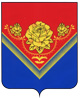 АДМИНИСТРАЦИЯГОРОДСКОГО ОКРУГА ПАВЛОВСКИЙ ПОСАД МОСКОВСКОЙ ОБЛАСТИПОСТАНОВЛЕНИЕг. Павловский ПосадОб отмене постановления Администрации городскогоокруга Павловский Посад Московской областиот 07.05.2020 г № 608 «Об установлении запрета использования экономии,образовавшейся по итогам закупок,осуществляемых посредством конкурентных процедур»В соответствии с Федеральным законом от 06.10.2003 № 131-ФЗ «Об общих принципах организации местного самоуправления в Российской Федерации», Уставом городского округа Павловский Посад Московской области.ПОСТАНОВЛЯЮ: 1. Отменить постановление Администрации городского округа Павловский Посад Московской области от 07.05.2020 г № 608 «Об установлении запрета использования экономии,образовавшейся по итогам закупок, осуществляемых посредством конкурентных процедур». 2. Опубликовать настоящее Постановление в газете «Павлово-Посадские известия» и разместить на официальном сайте Администрации городского округа Павловский Посад Московской области в сети Интернет. 3. Контроль за исполнением настоящего Постановления возложить на Первого заместителя Главы Администрации городского округа Павловский Посад Ф.А. Ефанова.Глава городского округаПавловский Посад                                                                                                Д. О. СеменовО.Б. Волкова2-33-49         21.09.2021№1710